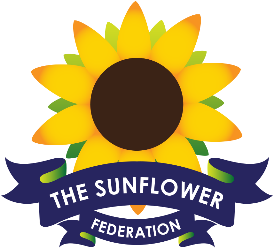 The Sunflower FederationPERSON SPECIFICATIONPOST TITLE: CLASS TEACHERCriteriaEssential DesirableSkillsKnowledgeAbilitiesKnowledge and awareness of Safeguarding Guidelines and the ability to identify and act on any concerns relating to safeguarding or safety in a sensitive and timely way in line with school policies and procedures.Proven ability to demonstrate excellent classroom practice.  Evidence of successful multi-agency working. Proven ability in working successfully as part of a team. Evidence of knowing how to evaluate one’s own strengths and weaknesses. Evidence of high individual achievement within a challenging environment. Evidence of working in partnership with parents and carers. Evidence of effective delegation to support staff. Use of ICT for curriculum access and as an aid for learningKnowledge and experience of current good practice in special education provision. Knowledge of recent developments in the curricula of schools for children with ASD/SLD/PMLD. Knowledge of how the National Curriculum Programmes of Study can guide curriculum planning. Knowledge of child development.  More extensive knowledge of at least one curriculum area (EYFS, FE, Subject specific). Knowledge of successful practice in teaching pupils on the autistic  spectrum Generate enthusiasm for new ideas.Inspire others with confidence and motivation. Communicate effectively to different audiences.Demonstrate a flexible approach to a variety of issues and a willingness to listen to others. A reflective approach to practice and the desire for continued improvementAnalyse situations, to prioritise and to help implement realistic solutions. Provide advice and guidance to parents in a positive and clear manner. Remain calm when working under pressure. VVVVVVVVVVVV        VVVVVVVVVVVEthosCommitment to the provision of high quality education for all pupils with expectation of high pupil achievement. Commitment to the development of skills for life through holistic and therapeutic approaches.Evidence of understanding and commitment to Equality of Opportunity. Respect for pupils’ individual differences. Commitment to parental partnership in education and developing links between school, home & the communityVVVVVExperienceExperience of working in teachingExperience of working in special schoolExperience of co-ordinating a curriculum areaVVVQualificationsTrainingQualified Teacher StatusAdditional qualifications and training in a relevant professional area.VV